LAKE MACQUARIE GAMES 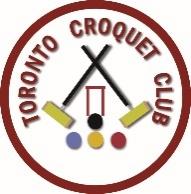 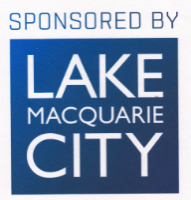 TORONTO CROQUET CLUB Golf Croquet Doubles and Singles Tournament Monday 16th to Wednesday 18th May 2022Ron Hill Oval, Straight Drive Toronto  ENTRY FORMNAME: _______________________________________________________________________________ADDRESS/EMAIL: ______________________________________________________________________PHONE/S: ____________________________________________________________________________CLUB: __________________________________HANDICAP______________INDEX_________________I AM/AM NOT willing to referee: _______________________ENTRY FORMNAME: _______________________________________________________________________________ADDRESS/EMAIL: ______________________________________________________________________PHONE/S: ____________________________________________________________________________CLUB: __________________________________HANDICAP______________INDEX_________________I AM/AM NOT willing to referee: _______________________Email entry to torontocroquetclub@yahoo.com.auDirect Deposit to Toronto Croquet Club Inc. BSB 650-000 Account 529487701 (reference LMG your name)OR post entry and cheque to Secretary, Toronto Croquet Club Inc. PO Box 369 Toronto   2283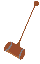 Closing date for entries 6th May 2022Partners will be allocated for doublesCost $45 per personDoubles - 3 Handicap 3 Level gamesContact Ruth Mulvaney 0438 583 622Singles - 7 Level play gamesLimit of 4 players per club (32 players)Covid-19 Safety Plan in place